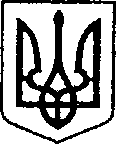 Ніжинська міська радаVІІІ скликанняПротокол № 9засідання постійної комісії міської ради з  питань освіти, охорони здоров’я, соціального захисту, культури, туризму, молодіжної політики та спорту15.04.2021 р.                                                                                               15:00                                                                                                   Великий зал                                                                                                                                                                                                                                                                               Головуюча: Кірсанова С. Є.Члени комісії: Алексєєнко С. Г., Король В. С., Луняк Є. М., Смалій К. М., Желада Л. О.Відсутні: Клименко Л. Б.Присутні: список додається.Формування  порядку денного:СЛУХАЛИ:	Кірсанову С. Є., голову комісії, яка ознайомила присутніх з порядком денним засідання постійної комісії міської ради з  питань освіти, охорони здоров’я, соціального захисту, культури, туризму, молодіжної політики та спорту від 15.04.2021 року та запропонувала його затвердити.ГОЛОСУВАЛИ: 	«за» - 6 одноголосно.Порядок денний:Про створення Ніжинської комплексної дитячо-юнацької спортивної школи «Дзюдо» Ніжинської міської ради Чернігівської області (ПР №275 від 01.04.2021 року)Про внесення змін до штатних розписів Ніжинської комплексної дитячо-юнацької спортивної школи Ніжинської міської ради Чернігівської області та позашкільного навчального закладу «Ніжинська дитячо-юнацька спортивна шахова школа Ніжинської міської ради Чернігівської області» (ПР №274 від 01.04.2021 року)Різне.                         Розгляд питань порядку денного:Про створення Ніжинської комплексної дитячо-юнацької спортивної школи «Дзюдо» Ніжинської міської ради Чернігівської області (ПР №275 від 01.04.2021 року)СЛУХАЛИ:	Глушко П. В., начальника відділу з питань фізичної культури і спорту, який ознайомив присутніх з проектом рішення /додається/. Запросив на засідання комісії тренерів з дзюдо та самбо та запропонував надати їм слово.ВИСТУПИЛИ:	Полтавцев С. А., тренер по дзюдо, який висловив колективну думку тренерів з дзюдо і самбо про одноголосну підтримку створення окремої школи «Дзюдо». Наголосив на тому, що в місті багато талановитих дітей, і створення школи посприяє вихованню призерів та чемпіонів. Без відокремлення від КДЮСШ борці дзюдо не зможуть досягти бажаних високих результатів. Також Полтавцев С. А. зауважив на тому, що високого результату досягають там, де є вузька направленість по конкретному виду спорту.	Смалій К. М., зауважив на тому, що створення школи «Дзюдо» сприятиме покращенню фізичного розвитку та спортивного виховання дітей. Наголосив на тому, що створивши окрему школу «Дзюдо», у її вихованців з’явиться більше можливостей для підвищення спортивних здібностей та буде більше можливостей приймати участь у міжнародних змаганнях, в тому числі і змаганнях за кордоном.	Зінченко В. П., директора Ніжинської комплексної дитячо-юнацької спортивної школи, який виступив категорично проти створення школи «Дзюдо». Зауважив, що виділяти від КДЮСША окрему школу не має необхідності, тому що тренери та учні повністю забезпечені всім необхідним, мають змогу приймати участь у змаганнях. А створення окремих одиниць призведе до додаткового навантаження на бюджет міста.	Смалій К. М.,  зауважив, що ГО «Федерація дзюдо в Чернігівській області» готова забезпечити новостворену школу всім необхідним для нормального функціонування, тому створення школи «Дзюдо» не призведе до залучення додаткових коштів з міського бюджету. 	Алексєєнко С. Г., наголосила, що в даному випадку приймати рішення необхідно, в першу чергу, враховуючі інтереси дітей. ВИРІШИЛИ:	Проект рішення підтримати та рекомендувати для розгляду на черговому засіданні сесії Ніжинської міської ради VIII скликання.ГОЛОСУВАЛИ:	«за» - 2;  «проти» - 0; «утримались» - 4.ВИРІШИЛИ:	Проект рішення рекомендувати для розгляду на черговому засіданні сесії Ніжинської міської ради. ГОЛОСУВАЛИ:	«за» - 2;  «проти» - 0; «утримались» - 4.ВИРІШИЛИ: 	Прийняти до відома, проект рішення відправити на доопрацювання. Глушко П. В., начальнику відділу з питань фізичної культури і спорту, та Зінченко В. П., директору Ніжинської комплексної дитячо-юнацької спортивної школи, надати більш змістовну інформацію по даному питанню.Про внесення змін до штатних розписів Ніжинської комплексної дитячо-юнацької спортивної школи Ніжинської міської ради Чернігівської області та позашкільного навчального закладу «Ніжинська дитячо-юнацька спортивна шахова школа Ніжинської міської ради Чернігівської області» (ПР №274 від 01.04.2021 року)СЛУХАЛИ:	Глушко П. В., начальника відділу з питань фізичної культури і спорту, який ознайомив присутніх з проектом рішення /додається/ВИРІШИЛИ: 	Прийняти до відома, проект рішення відправити на доопрацювання.Різне:3.1  Звернення депутата Ніжинської міської ради, Гомоляко А. О., щодо відкриття у 2021-2022 роках 10-11 класів у ЗОШ І-ІІІ ст. №15.СЛУХАЛИ:	Гомоляко А. О., депутата Ніжинської міської ради, який доповів присутнім, що до нього звернулися батьки дітей, що навчаються в ЗОШ І-ІІІ ст. №15 з проханням зберегти у школі 10-11 класи. Зокрема відкрити 10-11 класи для набору дітей у 2021 – 2022 навчальних роках. ВИСТУПИЛИ:	Алексєєнко С. Г., яка надала роз’яснення щодо реформування системи освіти та пояснила присутнім, що заклади загальної середньої освіти тепер будуть мати іншу структуру: початкова школа, гімназія і ліцей. Тому всі школи міста повинні будуть перейти на нову систему відповідно до вимог чинного законодавства.ВИРІШИЛИ:	Інформацію прийняти до відома. На наступне засідання комісії запросити директора ЗОШ І-ІІІ ст. №15, Павлюченко Т. М., начальника управління освіти, Градобик В. В., представників педагогічної ради ЗОШ І-ІІІ ст. №15 та батьків, які зверталися до Гомоляко А. О.  з проханням відкриття 10-11 класів.ГОЛОСУВАЛИ:	«за» - 4 одноголосно (члени комісії: Желада Л. О. та Смалій К. М. залишили засідання комісії).Голова комісії                                                                   С. Є. Кірсанова       